Nom :  Friedrich MohsNationalité : AllemagneTemps : 1773-1839Découverte : L’échelle de mohs ( dureter des matériaux)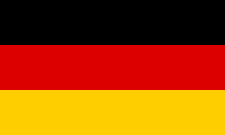 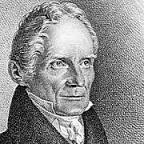 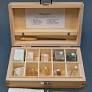 